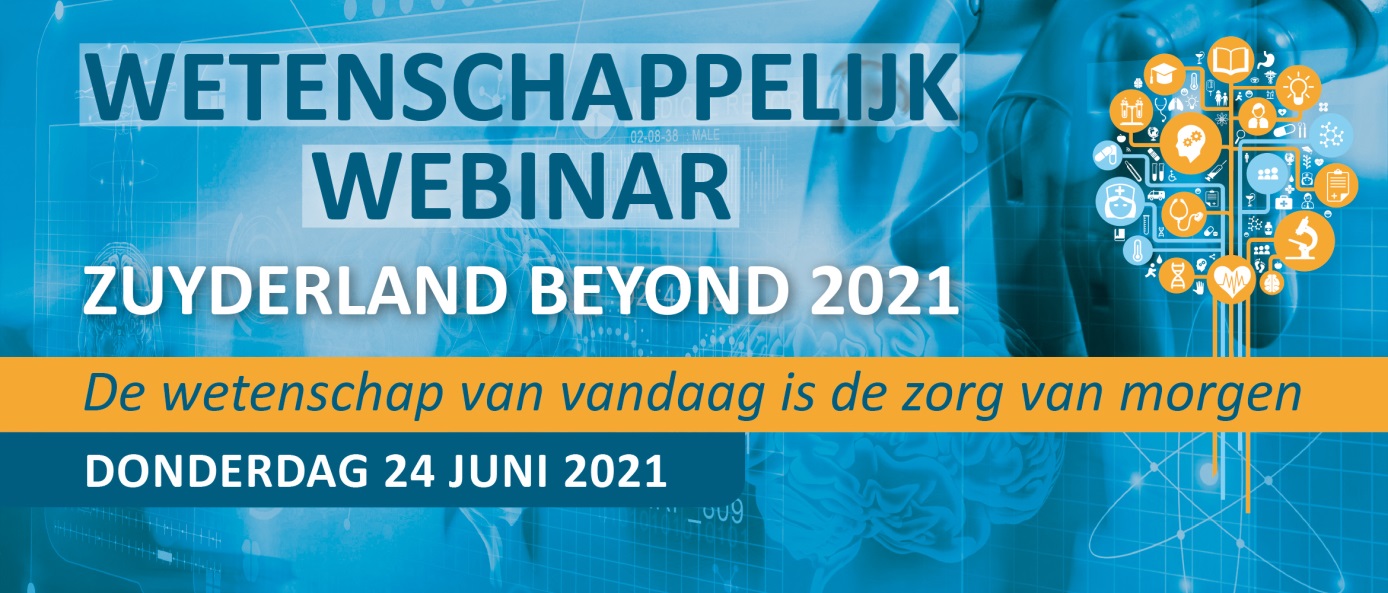 Titel Workshop:Vervanging van zout door champignon umamiSprekerSophie Tullemans, MSc. Sophie Tullemans, projectleider van onderstaand project zal tijdens haar workshop de bevindingen van dit onderzoek bespreken en u informeren over de eenvoudige mogelijkheden om zout door champignon umami te vervangen, zonder dat men dit merkt.Inhoud van de workshop:Scelta Mushrooms haalt alles uit de champignon. Wij verwerken deze tot een breed assortiment producten, van vers ingevroren en lang houdbare champignons tot gezondere snacks en natuurlijke smaakversterkers. Naast de verkoop van champignons, is Scelta altijd bezig met nieuwe innovaties. Zo produceren we champignons met extra vitamine D, die worden belicht met UV licht. Ontwikkelen we immuunversterkende producten (Mush-D), ontwikkelen we gezonder veevoer en bieden we duurzame alternatieven aan voor vlees in de vorm van blendburgers en plantaardige vleesvervangers.Een van onze andere innovaties is de Scelta Taste Accelerator. De in champignons van nature aanwezig umami-smaakstoffen (glutamaat) werkt als een natuurlijke smaakversterker en kan daarnaast verschillende smaken zoals zout versterken. Hierdoor is het een krachtig alternatief voor kunstmatige smaakversterkers, zoals MSG (E621) en gistextract, maar kan het daarnaast ook bijdragen aan zoutreductie.Onlangs is er door het VieCuri ziekenhuis in Venlo een studie uitgevoerd. Zij zien namelijk dat hartfalen een toenemende incidentie en prevalentie heeft en hiermee maatschappelijk en financieel op de staat drukt. Leefstijladviezen, waaronder zoutbeperking, zijn belangrijk om de ziekte stabiel te houden. Er werd onderzocht of het vervangen van normaal volkorenbrood door zoutarm brood leidde tot een verschil in natriumexcretie in urine en een toevoeging zou kunnen zijn in de leefstijladviezen. Scelta Mushrooms heeft aan deze studie bijgedragen door samen met Bakkerij Pijpers in Venlo een zoutarm brood te ontwikkelen. Het nuttigen van zoutarm brood leidt tot een significante reductie in mmol natrium per liter urine. Meer onderzoek met een grotere sample size is nodig om te onderzoeken of dit leidt tot minder opnames bij hartfalen. Graag willen we dit onderzoek in samenwerking met andere ziekenhuizen verder uit gaan rollen.